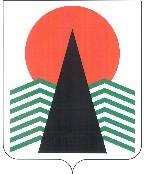 АДМИНИСТРАЦИЯ  НЕФТЕЮГАНСКОГО РАЙОНАпостановлениег.НефтеюганскО внесении изменений в постановление администрации Нефтеюганского района 
от 14.01.2022 № 14-па-нпа «Об утверждении административного регламента предоставления муниципальной услуги «Выдача разрешения (согласия) 
нанимателю жилого помещения муниципального жилищного фонда 
Нефтеюганского района на вселение других граждан в качестве 
членов семьи, проживающих совместно с нанимателем»В соответствии с Федеральными законами от 06.10.2003 № 131-ФЗ «Об общих принципах организации местного самоуправления в Российской Федерации», 
от 27.07.2010 № 210-ФЗ «Об организации предоставления государственных 
и муниципальных услуг», постановлениями администрации Нефтеюганского района 
от 06.02.2013 № 242-па «О разработке и утверждении административных регламентов предоставления муниципальных услуг», от 25.03.2013 № 952-па «Об утверждении реестра муниципальных услуг Нефтеюганского муниципального района Ханты-Мансийского автономного округа – Югры», статьей 38 Устава Нефтеюганского муниципального района Ханты–Мансийского автономного округа – Югры, в целях приведения нормативного правового акта в соответствии с действующим законодательством Российской Федерации п о с т а н о в л я ю:Внести изменение в приложение к постановлению администрации Нефтеюганского района от 14.01.2022 № 14-па-нпа «Об утверждении административного регламента предоставления муниципальной услуги «Выдача разрешения (согласия) нанимателю жилого помещения муниципального жилищного фонда Нефтеюганского района на вселение других граждан в качестве членов семьи, проживающих совместно с нанимателем», заменив в пункте 26 Раздела II слова «правилами пожарной безопасности» словами «правилами противопожарного режима».Настоящее постановление подлежит официальному опубликованию 
в газете «Югорское обозрение» и размещению на официальном сайте органов местного самоуправления Нефтеюганского района. Настоящее постановление вступает в силу после официального опубликования.Контроль за выполнением постановления возложить на заместителя главы Нефтеюганского района Бородкину О.В.Глава района							А.А.Бочко04.05.2022№ 744-па-нпа№ 744-па-нпа